   ПРОЕКТ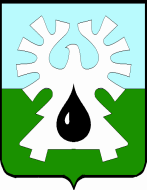 ГОРОДСКОЙ ОКРУГ УРАЙХАНТЫ-МАНСИЙСКОГО АВТОНОМНОГО ОКРУГА - ЮГРЫДУМА ГОРОДА УРАЙРЕШЕНИЕот                                                                                                                      № О внесении изменений в бюджет городского округа Урай Ханты-Мансийского автономного округа - Югры на 2023 год и на плановый период 2024 и 2025 годов                                                     Рассмотрев представленный главой города Урай проект решения Думы города Урай «О внесении изменений в бюджет городского округа Урай Ханты-Мансийского автономного округа - Югры на 2023 год и на плановый период 2024 и 2025 годов», Дума города Урай решила:1. Внести в решение Думы города Урай от 25.11.2022 № 125 «О бюджете городского округа Урай Ханты-Мансийского автономного округа -Югры на 2023 год и на плановый период 2024 и 2025 годов» (в редакции решения Думы города Урай от 16.02.2023 № 5) следующие изменения:В статье 1:а) в части 1 в пункте 1 цифры «4 176 111,0» заменить цифрами                      «4 322 926,7», после цифр «1,1.1» дополнить цифрами «,1.2»;б) в части 1 в пункте 2 цифры «4 386 253,3» заменить цифрами            «4 533 069,0».2) В статье 2:а) в части 1 в пункте 1 после цифр «3,3.1» дополнить цифрами «,3.2»;б) в части 1 в пункте 2 после цифр «4,4.1» дополнить цифрами «,4.2»;в) в части 2 в пункте 1 после цифр «5,5.1» дополнить цифрами «,5.2»;г) в части 3 в пункте 1 после цифр «7,7.1» дополнить цифрами «,7.2»;д) в части 3 в пункте 2 после цифр «8,8.1» дополнить цифрами «,8.2»;е) в части 4 в пункте 1 после цифр «9,9.1» дополнить цифрами «,9.2»;ж) в части 4 в пункте 2 после цифр «10,10.1» дополнить цифрами «,10.2».В статье 4 в части 4 после цифр «14,14.1» дополнить цифрами «,14.2».Дополнить приложениями 1.2, 3.2, 4.2, 5.2, 7.2, 8.2, 9.2, 10.2, 14.2.2. Настоящее решение вступает в силу после опубликования в газете «Знамя».	 3. Опубликовать в газете «Знамя» текстовую часть решения без графических и табличных приложений, в официальном сетевом издании «Газета «Знамя»(INFOFLAG.RU) полный текст решения.     Председатель Думы города Урай                   Председатель Думы города Урай                 Глава города УрайГлава города УрайА.В. ВеличкоТ.Р.Закирзянов«___»______________2023 г.«___»______________2023 г.